ZATWIERDZAM                       DOWÓDCA 23. BAZY LOTNICTWA TAKTYCZNEGO     /-/- płk dypl. pil. Krzysztof STOBIECKI                dnia ………..2022 r.SPECYFIKACJA WARUNKÓW ZAMÓWIENIAZAMAWIAJĄCY:23. Baza Lotnictwa Taktycznego05-300 Mińsk Mazowiecki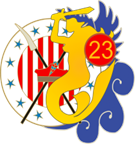 Zaprasza do złożenia oferty w postępowaniu o udzielenie zamówienia publicznego prowadzonego w trybie podstawowym bez negocjacji o wartości zamówienia nie przekraczającej progów unijnych o jakich stanowi art. 3 ustawy z 11 września 2019 r. - Prawo zamówień publicznych (Dz. U. z 2021r. poz. 1129) - dalej P.z.p.na usługę pn.:„Zakup i dostawa artykułów biurowych”SPRAWA ZP/20/2022Przedmiotowe postępowanie prowadzone jest przy użyciu środków komunikacji elektronicznej. Składanie ofert następuje za pośrednictwem platformy zakupowej dostępnej pod adresem internetowym: www.platformazakupowa.pl/pn/23bltOgłoszenie opublikowano w Biuletynie Zamówień Publicznych pod numerem: 2022/BZP 00210344/01 z dnia 15.06.2022r. ROZDZIAŁ 1NAZWA I ADRES ZAMAWIAJĄCEGONazwa:				23. Baza Lotnictwa TaktycznegoAdres do korespondencji:	05 – 300 Mińsk MazowieckiNumer faksu:			261 553 520Godziny urzędowania:		od poniedziałku do piątku w godz. 7:30 do 15:30NIP: 822-13-98–471REGON: 710037640Adres strony internetowej:	www.23blt.wp.mil.plAdres platformy zakupowej, na której prowadzone jest postępowanie:				www.platformazakupowa.pl/pn/23bltAdres poczty elektronicznej:	23blt.przetargi@ron.mil.pl;Wykonawcy z wyżej wskazanej platformy zakupowej są związani wszelkimi modyfikacjami                                          i wyjaśnieniami do treści SWZ zamieszczonymi na platformie zakupowej dostępnej na stronie internetowej Zamawiającego.ROZDZIAŁ 2TRYB UDZIELENIA ZAMÓWIENIAZamówienie publiczne zostanie udzielone w trybie podstawowym bez przeprowadzenia negocjacji – 
na podstawie art. 275 pkt. 1 ustawy Prawo zamówień publicznych. W sprawach nieuregulowanych zapisami niniejszej SWZ, stosuje się zapisy ustawy Prawo zamówień publicznych, aktów wykonawczych wydanych na podstawie ustawy oraz Kodeksu Cywilnego.Dokumentacja prowadzonego postępowania oraz wszelkie zmiany i wyjaśnienia treści SWZ dostępne będą na dedykowanej platformie zakupowej pod adresem: www.platformazakupowa.pl/pn/23blt, zwanej dalej „Platforma”.Zamawiający nie przewiduje wyboru najkorzystniejszej oferty z możliwością prowadzenia negocjacji.Zamawiający przewiduje możliwość unieważnienia postępowania na mocy art. 310 pkt 1.ROZDZIAŁ 3OPIS PRZEDMIOTU ZAMÓWIENIAPrzedmiotem zamówienia jest zakup i dostawa artykułów biurowych . Szczegółowy opis oraz wymagania zawarte zostały w zał. nr 2 do SWZ (formularz cenowy). Wymagania dotyczące realizacji umowy, dostawy, gwarancji, kar zawarte są w zał. nr 4 do SWZ – projekt umowyWszystkie zamawiane materiały wyszczególnione w formularzu cenowym  muszą być fabrycznie nowe, wcześniej nieużywane, dostarczone w oryginalnych opakowaniach oraz odpowiadać wszystkim cechom określonym w formularzu cenowym.Zamawiający wymaga, aby Wykonawca wypełnił kolumnę nr 7 wymaganej pozycji asortymentowej Formularza cenowego - załącznik Nr 2 do SWZ, wskazując produkt oferowany tzn. producenta lub/i nazwę produktu/symbol, które pozwolą jednoznacznie zidentyfikować produkt. Jeśli Wykonawca nie wypełni kolumny nr 7 Formularza cenowego w sposób umożliwiający identyfikację oferowanego produktu, jego oferta może podlegać odrzuceniu na podstawie art. 226 ust 1 pkt 5 ustawy Prawo zamówień publicznych.Wspólny Słownik Zamówień (CPV):        22800000-8 – Rejestry, księgi rachunkowe, skoroszyty, formularze i inne wyroby piśmiennicze 
z   papieru lub tektury30000000-9 – Maszyny biurowe i liczące, sprzęt i materiały, z wyjątkiem mebli i pakietów oprogramowania30100000-0 –  Maszyny biurowe, sprzęt i materiały, z wyjątkiem komputerów, drukarek i mebli30190000-7 –  Różne produkty gotowe i elementy z nimi związaneZamawiający wymaga całkowitej realizacji ilości wyszczególnionych w formularzu cenowym Zamawiający nie dopuszcza możliwości składania ofert wariantowych.Zamawiający nie dopuszcza składania ofert w postaci katalogów elektronicznych lub dołączenia katalogów elektronicznych do oferty.Zamawiający nie przewiduje udzielania zaliczek na poczet realizacji zamówienia przez Wykonawcę.Zamawiający nie przewiduje zawarcia umowy ramowej.Zamawiający nie przewiduje ustanowienia dynamicznego systemu zakupów.Zamawiający nie przewiduje wyboru oferty najkorzystniejszej z zastosowaniem aukcji elektronicznej.Zamawiający nie przewiduje zwrotu kosztów udziału w postępowaniu. Zamawiający nie przewiduje rozliczeń w walutach obcych.Postępowanie o udzielenie zamówienia prowadzi się w języku polskim.Wszelkie zapisy zawarte w specyfikacji warunków zamówienia wskazujące na typ, znaki towarowe lub pochodzenie przedmiotu zamówienia należy odczytywać wraz z wyrazami „lub równoważne”. Nazwy własne są jedynie przykładowe, nie wskazują na konkretny wyrób lub konkretnego producenta. Wykonawca, oferując przedmiot równoważny do opisanego w specyfikacji jest zobowiązany zachować równoważność w zakresie parametrów użytkowych, funkcjonalnych, gabarytowych i jakościowych, określonych przez Zamawiającego w specyfikacji, jako parametry równoważności. Obowiązek udowodnienia, że oferowane wyroby są równoważne spoczywa na wykonawcy.ROZDZIAŁ 4TERMIN I MIEJSCE WYKONANIA ZAMÓWIENIATermin realizacji zamówienia: do 31.08.2022 r.Miejsce dostawy - Mińsk Mazowiecki. ROZDZIAŁ 5WARUNKI UDZIAŁU W POSTĘPOWANIUO udzielenie zamówienia mogą ubiegać się Wykonawcy, którzy spełniają warunki, dotyczące:zdolności do występowania w obrocie gospodarczym - Zamawiający nie precyzuje w tym zakresie żadnych wymagań, których spełnienie Wykonawca zobowiązany jest wykazać w sposób szczególny.1.2  uprawnień do prowadzenia określonej działalności gospodarczej lub zawodowej, o ile wynika 
to z odrębnych przepisów – Zamawiający nie precyzuje w tym zakresie żadnych wymagań, których spełnienie Wykonawca zobowiązany jest wykazać w sposób szczególny.1.3. sytuacji ekonomicznej lub finansowej – Zamawiający nie precyzuje w tym zakresie żadnych wymagań, których spełnienie Wykonawca zobowiązany jest wykazać w sposób szczególny.1.4. zdolności technicznej lub zawodowej – Zamawiający nie precyzuje w tym zakresie żadnych wymagań, których spełnienie Wykonawca zobowiązany jest wykazać w sposób szczególny.ROZDZIAŁ 6PODSTAWY WYKLUCZENIA1.	Z postępowania o udzielenie zamówienia wyklucza się  ( na podstawie art.108 ust.1 ustawy), 
z zastrzeżeniem art. 110 ust.2 pzp, Wykonawcę,1.1.	będącego osobą fizyczną, którego prawomocnie skazano za przestępstwo:a)	udziału w zorganizowanej grupie przestępczej albo związku mającym na celu popełnienie przestępstwa lub przestępstwa skarbowego, o którym mowa w art. 258 Kodeksu karnego, b)	handlu ludźmi, o którym mowa w art. 189a Kodeksu karnego,c)	o którym mowa w art. 228–230a, art. 250a Kodeksu karnego lub w art. 46 lub art. 48 ustawy 
z dnia 25 czerwca 2010 r. o sporcie,d)	finansowania przestępstwa o charakterze terrorystycznym, o którym mowa w art. 165a Kodeksu karnego, lub przestępstwo udaremniania lub utrudniania stwierdzenia przestępnego po-chodzenia pieniędzy lub ukrywania ich pochodzenia, o którym mowa w art. 299 Kodeksu karnego,e)	o charakterze terrorystycznym, o którym mowa w art. 115 § 20 Kodeksu karnego, lub mające na celu popełnienie tego przestępstwa,f)	 powierzenia wykonywania pracy małoletniemu cudzoziemcowi, o którym mowa w art. 9 ust. 2 ustawy z dnia 15 czerwca 2012 r. o skutkach powierzania wykonywania pracy cudzoziemcom przebywającym wbrew przepisom na terytorium Rzeczypospolitej Polskiej (Dz. U. poz. 769),g)	przeciwko obrotowi gospodarczemu, o których mowa w art. 296–307 Kodeksu karnego, przestępstwo oszustwa, o którym mowa w art. 286 Kodeksu karnego, przestępstwo przeciwko wiarygodności dokumentów, o których mowa w art. 270–277d Kodeksu karnego, lub przestępstwo skarbowe,h)	o którym mowa w art. 9 ust. 1 i 3 lub art. 10 ustawy z dnia 15 czerwca 2012 r. o skutkach powierzania wykonywania pracy cudzoziemcom przebywającym wbrew przepisom na terytorium Rzeczypospolitej Polskiej,- lub za odpowiedni czyn zabroniony określony w przepisach prawa obcego,1.2.	jeżeli urzędującego członka jego organu zarządzającego lub nadzorczego, wspólnika spółki 
w spółce jawnej lub partnerskiej albo komplementariusza w spółce komandytowej lub komandytowo-akcyjnej lub prokurenta prawomocnie skazano za przestępstwo, o którym mowa w pkt 1.1;1.3.	wobec którego wydano prawomocny wyrok sądu lub ostateczną decyzję administracyjną 
o zaleganiu z uiszczeniem podatków, opłat lub składek na ubezpieczenie społeczne lub zdrowotne, chyba że wykonawca odpowiednio przed upływem terminu do składania wniosków o dopuszczenie do udziału w postępowaniu albo przed upływem terminu składania ofert dokonał płatności należnych podatków, opłat lub składek na ubezpieczenie społeczne lub zdrowotne wraz z odsetkami lub grzywnami lub zawarł wiążące porozumienie w sprawie spłaty tych należności;1.4.	wobec którego prawomocnie orzeczono zakaz ubiegania się o zamówienia publiczne;1.5.	jeżeli zamawiający może stwierdzić, na podstawie wiarygodnych przesłanek,  że wykonawca zawarł z innymi wykonawcami porozumienie mające na celu zakłócenie konkurencji, w szczególności jeżeli należąc do tej samej grupy kapitałowej  w rozumieniu ustawy z dnia 16 lutego 2007 r. o ochronie konkurencji i konsumentów, złożyli odrębne oferty, oferty częściowe lub wnioski o do-puszczenie do udziału  w postępowaniu, chyba że wykażą, że przygotowali te oferty lub wnioski niezależnie od siebie;1.6.	jeżeli, w przypadkach, o których mowa w art. 85 ust. 1, doszło do zakłócenia konkurencji wynikającego z wcześniejszego zaangażowania tego wykonawcy lub podmiotu, który należy z wykonawcą do tej samej grupy kapitałowej w rozumieniu ustawy z dnia 16 lutego 2007 r. o ochronie konkurencji i konsumentów, chyba że spowodowane tym zakłócenie konkurencji może być wyeliminowane w inny sposób niż przez wykluczenie wykonawcy z udziału w postępowaniu o udzielenie zamówienia.2.	Wykonawca może zostać wykluczony przez Zamawiającego na każdym etapie postępowania 
o udzielenie zamówienia.3.	Z postępowania dodatkowo wyklucza się Wykonawcę na mocy art. 109 ust. 1 pkt 5 i 7 ustawy:3.1 który w sposób zawiniony poważnie naruszył obowiązki zawodowe, co podważa jego uczciwość, 
w szczególności gdy wykonawca w wyniku zamierzonego działania lub rażącego niedbalstwa nie wykonał lub nienależycie wykonał zamówienie, co zamawiający jest w stanie wykazać za pomocą stosownych dowodów;3.2 który, z przyczyn leżących po jego stronie, w znacznym stopniu lub zakresie nie wykonał lub nienależycie wykonał albo długotrwale nienależycie wykonywał istotne zobowiązanie wynikające z wcześniejszej umowy w sprawie zamówienia publicznego lub umowy koncesji, co doprowadziło do wypowiedzenia lub odstąpienia od umowy, odszkodowania, wykonania zastępczego lub realizacji uprawnień z tytułu rękojmi za wady.4.	Wykonawca nie podlega wykluczeniu w okolicznościach określonych w art. 108 ust. 1 pkt 1, 2 i 5  lub art.109 ust.1 pkt 5 i 7 ustawy Pzp, jeżeli udowodni zamawiającemu, że spełnił następujące przesłanki:4.1) naprawił lub zobowiązał się do naprawiania szkody wyrządzonej przestępstwem, wykroczeniem lub swoim nieprawidłowym postępowaniem, w tym poprzez zadośćuczynienie pieniężne;4.2)	wyczerpująco wyjaśnił fakty i okoliczności związane z przestępstwem, wykroczeniem lub swoim nieprawidłowym postępowaniem oraz spowodowanymi przez nie szkodami, aktywnie współpracując odpowiednio z właściwymi organami, w tym organami ścigania lub Zamawiającym;4.3)	podjął konkretne środki techniczne, organizacyjne i kadrowe, odpowiednie dla zapobiegania dalszym przestępstwom, wykroczeniom lub nieprawidłowemu postępowaniu, w szczególności:a)	zerwał wszelkie powiązania z osobami lub podmiotami odpowiedzialnymi za nieprawidłowe postępowanie Wykonawcy,b)	zreorganizował personel,c)	wdrożył system sprawozdawczości i kontroli,d)	utworzył struktury audytu wewnętrznego do monitorowania przestrzegania przepisów, wewnętrznych regulacji lub standardów,e)	wprowadził wewnętrzne regulacje dotyczące odpowiedzialności i odszkodowań za nieprzestrzeganie przepisów, wewnętrznych regulacji lub standardów.5.	Zamawiający ocenia, czy podjęte przez wykonawcę czynności, o których mowa w ust 4 , są wystarczające do wykazania jego rzetelności, uwzględniając wagę i szczególne okoliczności czynu wykonawcy. Jeżeli podjęte przez wykonawcę czynności, o których mowa w ust 4 , nie są wystarczające do wykazania jego rzetelności, zamawiający wyklucza wykonawcę.6.	Zamawiający może wykluczyć Wykonawcę na każdym etapie postępowania o udzielenie zamówienia.7.	Na podstawie art. 7 ust. 1 ustawy z dnia 13.04.2022r. o szczegółowych rozwiązaniach w zakresie przeciwdziałania wspieraniu agresji na Ukrainę oraz służących ochronie bezpieczeństwa narodowego (Dz. U z 2022r. poz. 835) z postępowania o udzielenie zamówienia publicznego lub konkursu prowadzonego na podstawie ustawy Pzp wyklucza się: 7. 1) wykonawcę oraz uczestnika konkursu wymienionego w wykazach określonych w rozporządzeniu 765/2006 i rozporządzeniu 269/2014 albo wpisanego na listę na podstawie decyzji w sprawie wpisu na listę rozstrzygającej o zastosowaniu środka, o którym mowa w art. 1 pkt 3 ustawy; 7.2) wykonawcę oraz uczestnika konkursu, którego beneficjentem rzeczywistym w rozumieniu ustawy z dnia 1 marca 2018 r. o przeciwdziałaniu praniu pieniędzy oraz finansowaniu terroryzmu (Dz. U. z 2022 r. poz. 593 i 655) jest osoba wymieniona w wykazach określonych w rozporządzeniu 765/2006 i rozporządzeniu 269/2014 albo wpisana na listę lub będąca takim beneficjentem rzeczywistym od dnia 24 lutego 2022 r., o ile została wpisana na listę na podstawie decyzji w sprawie wpisu na listę rozstrzygającej o zastosowaniu środka, o którym mowa w art. 1 pkt 3 ustawy; 7.3) wykonawcę oraz uczestnika konkursu, którego jednostką dominującą w rozumieniu art. 3 ust. 1 pkt 37 ustawy z dnia 29 września 1994 r. o rachunkowości (Dz. U. z 2021 r. poz. 217, 2105 i 2106), jest podmiot wymieniony w wykazach określonych w rozporządzeniu 765/2006 i rozporządzeniu 269/2014 albo wpisany na listę lub będący taką jednostką dominującą od dnia 24 lutego 2022 r., o ile został wpisany na listę na podstawie decyzji w sprawie wpisu na listę rozstrzygającej o zastosowaniu środka, o którym mowa w art. 1 pkt 3 ustawy. Powyższe wykluczenie następować będzie na okres trwania ww. okoliczności. W przypadku wykonawcy lub uczestnika konkursu wykluczonego na podstawie art. 7 ust. 1 ustawy, zamawiający odrzuca wniosek o dopuszczenie do udziału w postępowaniu o udzielnie zamówienia publicznego lub ofertę takiego wykonawcy lub uczestnika konkursu, nie zaprasza go do złożenia oferty wstępnej, oferty podlegającej negocjacjom, oferty dodatkowej, oferty lub oferty ostatecznej, nie zaprasza go do negocjacji lub dialogu, a także nie prowadzi z takim wykonawcą negocjacji lub dialogu, odrzuca wniosek o dopuszczenie do udziału w konkursie, nie zaprasza do złożenia pracy konkursowej lub nie przeprowadza oceny pracy konkursowej, odpowiednio do trybu stosowanego do udzielenia zamówienia publicznego oraz etapu prowadzonego postępowania o udzielenie zamówienia publicznego.ROZDZIAŁ 7INFORMACJA O PODMIOTOWYCH ŚRODKACH DOWODOWYCHDo oferty każdy Wykonawca musi dołączyć aktualne na dzień składania ofert oświadczenie w zakresie wskazanym w załączniku nr 3 do SWZ. Informacje zawarte w oświadczeniu będą stanowić wstępne potwierdzenie, że Wykonawca nie podlega wykluczeniu.W przypadku wspólnego ubiegania się o zamówienie przez Wykonawców, oświadczenie, o którym mowa w pkt. 1 składa każdy z Wykonawców wspólnie ubiegających się o zamówienie. Oświadczenie to ma potwierdzać brak podstaw wykluczenia w zakresie, w którym każdy z Wykonawców wykazuje brak podstaw wykluczenia.Forma składanych oświadczeń i dokumentów: 3.1. Oferty, oświadczenie o którym mowa w art. 125 ust. 1 ustawy, podmiotowe środki dowodowe, w tym oświadczenie, o którym mowa w art. 117 ust. 4 ustawy, pełnomocnictwo, sporządza się w postaci elektronicznej. Pozostałe dokumenty, informacje i oświadczenia sporządza się w postaci elektronicznej lub jako tekst wpisany do wiadomości przekazywanej przy użyciu środków komunikacji elektronicznej. Dokumenty elektroniczne przekazuje się przy użyciu środków komunikacji elektronicznej wskazanych przez Zamawiającego (platforma zakupowa: https://platformazakupowa.pl/pn/23blt)3.2. Zgodnie z art. 63 ust. 2 ofertę oraz oświadczenie, o którym mowa w art. 125 ust. 1 składa się pod rygorem nieważności w formie elektronicznej lub w postaci elektronicznej opatrzonej podpisem zaufanym lub podpisem osobistym.3.3 W przypadku gdy podmiotowe środki dowodowe, przedmiotowe środki dowodowe, inne dokumenty, lub dokumenty potwierdzające umocowanie do reprezentowania odpowiednio wykonawcy, wykonawców wspólnie ubiegających się o udzielenie zamówienia publicznego lub podwykonawcy niebędącego podmiotem udostępniającym zasoby na takich zasadach, zwane dalej „dokumentami potwierdzającymi umocowanie do reprezentowania”, zostały wystawione przez upoważnione podmioty inne niż wykonawca, wykonawca wspólnie ubiegający się o udzielenie zamówienia, podmiot udostępniający zasoby 
lub podwykonawca, zwane dalej „upoważnionymi podmiotami”, jako dokument elektroniczny, przekazuje się ten dokument.3.4 W przypadku gdy podmiotowe środki dowodowe, w tym oświadczenie, o którym mowa w art. 117 ust. 4 ustawy, dokumenty, o których mowa w art. 94 ust. 2 ustawy, niewystawione przez upoważnione podmioty lub pełnomocnictwo, zostały sporządzone jako dokument w postaci papierowej i opatrzone własnoręcznym podpisem, przekazuje się cyfrowe odwzorowanie tego dokumentu opatrzone kwalifikowanym podpisem elektronicznym, podpisem zaufanym lub podpisem osobistym, poświadczającym zgodność cyfrowego odwzorowania z dokumentem w postaci papierowej.3.5 Poświadczenia zgodności cyfrowego odwzorowania z dokumentem w postaci papierowej, o którym mowa w pkt. 3.4, dokonuje w przypadku: 1) podmiotowych środków dowodowych – odpowiednio wykonawca, wykonawca wspólnie ubiegający się o udzielenie zamówienia lub podwykonawca, w zakresie podmiotowych środków dowodowych, które każdego z nich dotyczą; 2) przedmiotowego środka dowodowego, dokumentu, o którym mowa w art. 94 ust. 2 ustawy, oświadczenia, o którym mowa w art. 117 ust. 4 ustawy – odpowiednio wykonawca lub wykonawca wspólnie ubiegający się o udzielenie zamówienia; 3) pełnomocnictwa – mocodawca. Poświadczenia zgodności cyfrowego odwzorowania 
z dokumentem  w postaci papierowej o którym mowa powyżej może dokonać również notariusz.3.6. W przypadku przekazywania w postępowaniu dokumentu elektronicznego w formacie poddającym dane kompresji, opatrzenie pliku zawierającego skompresowane dokumenty kwalifikowanym podpisem elektronicznym, podpisem zaufanym lub podpisem osobistym, jest równoznaczne z opatrzeniem wszystkich dokumentów zawartych w tym pliku odpowiednio kwalifikowanym podpisem elektronicznym, podpisem zaufanym lub podpisem osobistym.4. Zamawiający żąda załączenia do oferty Pełnomocnictwa (oryginał w postaci elektronicznej podpisany elektronicznym podpisem kwalifikowanym, podpisem zaufanym lub podpisem osobistym 
lub elektroniczna kopia dokumentu potwierdzona za zgodność z oryginałem przez notariusza) 
do podpisania oferty, o ile prawo do reprezentowania Wykonawcy nie wynika z innych dokumentów złożonych wraz   z ofertą. W przypadku Wykonawców wspólnie ubiegających się o udzielenie zamówienia, do oferty należy dołączyć pełnomocnictwo podpisane elektronicznym podpisem kwalifikowanym, podpisem zaufanym lub podpisem osobistym przez uprawnionych przedstawicieli pozostałych Wykonawców, upoważniające jednego z Wykonawców do reprezentowania pozostałych.5. Dokumenty lub oświadczenia sporządzone w języku obcym muszą zostać złożone wraz z tłumaczeniem na język polski poświadczonym przez tłumacza lub Wykonawcę.6. Jeżeli wykonawca nie złożył oświadczenia, o którym mowa w art. 125, podmiotowych środków dowodowych, innych dokumentów lub oświadczeń składanych w postępowaniu lub są one niekompletne lub zawierają błędy, zamawiający wezwie wykonawcę odpowiednio do ich złożenia, poprawienia lub uzupełnienia w wyznaczonym terminie, chyba, że oferta wykonawcy podlega odrzuceniu bez względu na ich złożenie, uzupełnienie lub poprawienie lub zachodzą przesłanki unieważnienia postępowania.7. W przypadku wspólnego ubiegania się o zamówienie przez Wykonawców, oświadczenie, o którym mowa w pkt. 6 składa każdy z Wykonawców wspólnie ubiegających się o zamówienie. Oświadczenia te potwierdzają brak podstaw wykluczenia oraz spełnianie warunków udziału w postępowaniu.8. W przypadku, gdy Wykonawca w celu potwierdzenia spełnienia warunków udziału w postępowaniu, powołuje się na podmiot, o którym mowa w art. 118 ust. 1 ustawy, musi wykazać, że wobec tego podmiotu nie zachodzą przesłanki wykluczenia. ROZDZIAŁ 8PODWYKONAWSTWOWykonawca może powierzyć wykonanie części zamówienia podwykonawcy.Jeżeli Wykonawca zamierza powierzyć określoną część prac podwykonawcom zobowiązany jest wskazać w ofercie zakres tych prac zgodnie z załącznikiem nr 1 do SWZ „Formularz ofertowy”.Umowa o udzielenie niniejszego zamówienia będzie musiała określać, jaki zakres czynności zostanie powierzony podwykonawcom.Zlecenie przez Wykonawcę wykonania części zamówienia podwykonawcom nie zwalnia Wykonawcy od odpowiedzialności za wykonanie całości zamówienia, tj. wykonywanych przez siebie i zleconych.Brak informacji, o której mowa w pkt. 1 będzie rozumiany przez Zamawiającego jako realizacja przez Wykonawcę we własnym zakresie.Do podwykonawstwa uregulowanego w niniejszej specyfikacji znajduje zastosowanie art. 647 kc.Zamawiający nie dopuszcza podzlecania wykonania jakiejkolwiek części przedmiotu zamówienia przez Podwykonawców na rzecz dalszych Podwykonawców.ROZDZIAŁ 9INFORMACJE DLA WYKONAWCÓW WSPÓLNIE UBIEGAJĄCYCH SIĘ O UDZIELENIE ZAMÓWIENIAWykonawcy mogą wspólnie ubiegać się o udzielenie zamówienia. W takim przypadku Wykonawcy ustanawiają pełnomocnika do reprezentowania ich w postępowaniu o udzielenie zamówienia albo do reprezentowania w postępowaniu i zawarcia umowy w sprawie zamówienia publicznego.W przypadku wspólnego ubiegania się o zamówienie przez Wykonawców, oświadczenie, o którym mowa w Rozdziale 7 pkt 1 SWZ, składa każdy z Wykonawców. Oświadczenia te potwierdzają brak podstaw wykluczenia Zamawiający nie określił odmiennych wymagań związanych z realizacją zamówienia w odniesieniu do Wykonawców wspólnie ubiegających się o udzielenie zamówienia.Oferta wspólna, składana przez dwóch lub więcej Wykonawców, powinna spełniać następujące wymagania:oferta wspólna powinna być sporządzona zgodnie z SWZ;sposób składania dokumentów w ofercie wspólnej:- dokumenty składane przez członków konsorcjum czy wspólników spółki cywilnej, w tym oświadczenia muszą być podpisane przez wyznaczonego pełnomocnika lub osobę upoważnioną do reprezentowania danego podmiotu.Wspólnicy spółki cywilnej są traktowani jak Wykonawcy składający ofertę wspólną i mają do nich zastosowanie zasady określone w pkt 3 niniejszego rozdziału.Przed podpisaniem umowy (w przypadku wygrania postępowania) Wykonawcy składający ofertę wspólną będą mieli obowiązek przedstawić Zamawiającemu umowę konsorcjum, zawierającą, co najmniej:zobowiązanie do realizacji wspólnego przedsięwzięcia gospodarczego obejmującego swoim zakresem realizację przedmiotu zamówienia,określenie zakresu działania poszczególnych stron umowy, ROZDZIAŁ 10INFORMACJE O ŚRODKACH KOMUNIKACJI ELEKTRONICZNEJ ORAZ INFORMACJE O WYMAGANIACH TECHNICZNYCH I ORGANIZACYJNYCH SPORZĄDZANIA, WYSYŁANIA I ODBIERANIA KORESPONDENCJI ELEKTRONICZNEJKontakt pomiędzy Wykonawcą, a Zamawiającym odbywać się będzie za pośrednictwem dedykowanej Platformy Zakupowej pod adresem:www.platformazakupowa.pl/pn/23blt.Zamawiający nie przewiduje sposobu komunikowania się z Wykonawcami w inny sposób niż przy użyciu środków komunikacji elektronicznej, wskazanych w SWZ.Zamawiający rekomenduje przekazywanie dokumentów w postępowaniu w formacie plików PDF jako załączniki do wiadomości z zachowaniem układu i sposobu sporządzania pism obowiązującego w korespondencji tradycyjnej.Komunikacja za pośrednictwem Platformy zakupowej wymaga założenia konta Użytkownika.W celu założenia konta Użytkownika na Platformie Zakupowej, koniecznym jest posiadanie przez Użytkownika (Wykonawcę) aktywnego konta poczty elektronicznej (e-mail). Korzystanie z Platformy Zakupowej przez Wykonawcę jest bezpłatne.Komunikacja poprzez komendę „Wyślij wiadomość do Zamawiającego” umożliwia dodanie do treści wysyłanej wiadomości plików lub spakowanego katalogu (załączników). Występuje limit objętości plików lub spakowanego katalogu w zakresie całej wiadomości do 1 GB przy maksymalnej ilości 20 plików lub spakowanych katalogów.Maksymalny rozmiar jednego pliku przesyłanego za pośrednictwem dedykowanych formularzy do: złożenia, zmiany, wycofania oferty wynosi 150 MB natomiast przy komunikacji wielkość pliku to maksymalnie 500 MB.Dokumenty elektroniczne, oświadczenia lub elektroniczne kopie dokumentów lub oświadczeń składane są przez Wykonawcę za pośrednictwem komendy „Wyślij wiadomość do Zamawiającego” jako załączniki.Za datę przekazania oferty, wniosków i zawiadomień, dokumentów elektronicznych, oświadczeń lub elektronicznych kopii dokumentów oraz innych informacji przyjmuje się datę zapisania plików zawierających te informacje na serwerach.We wszelkiej korespondencji dotyczącej niniejszego postępowania Zamawiający oraz Wykonawcy posługują się oznaczeniem sygnatury sprawy (nadanym przez Zamawiającego).Dla skutecznego przesłania dokumentów elektronicznych w niniejszym postępowaniu koniecznym jest posiadanie kwalifikowanego podpisu elektronicznego, wystawionego przez dostawcę kwalifikowanej usługi zaufania, będącego podmiotem świadczącym usługi certyfikacyjne - podpis elektroniczny, spełniające wymogi bezpieczeństwa określone  w ustawie z dnia 5 września 2016 r. — o usługach zaufania oraz identyfikacji elektronicznej lub podpisu zaufanego lub podpisu osobistego.Wykonawca przystępując do postępowania o udzielenie zamówienia publicznego tj. bezpłatnie rejestrując się lub w przypadku posiadania konta na Platformie Zakupowej, logując się, akceptuje warunki korzystania z Platformy zakupowej, określone w Regulaminie dostępnym pod adresem: www.platformazakupowa.pl/pn/23blt.Szczegółowa instrukcja obsługi Platformy Zakupowej, zawierająca instrukcję korzystania z Platformy przez Wykonawcę zamieszczona jest pod adresem wskazanym w pkt. 12 niniejszego rozdziału SWZ.Wykonawca jako podmiot profesjonalny ma obowiązek sprawdzania komunikatów i wiadomości bezpośrednio na platformazakupowa.pl przesłanych przez zamawiającego, gdyż system powiadomień może ulec awarii lub powiadomienie może trafić do folderu SPAM.Podmiotowe środki dowodowe oraz inne dokumenty lub oświadczenia, o których mowa w rozporządzeniu, składa się w formie elektronicznej, w postaci elektronicznej opatrzonej kwalifikowanym podpisem elektronicznym lub podpisem zaufanym lub podpisem osobistym, w formie pisemnej lub w formie dokumentowej, w zakresie i w sposób określony w przepisach wydanych na podstawie art. 70 ustawy. 16. Zgodnie z Rozporządzeniem Ministra Rozwoju, Pracy i Technologii z dnia 23 grudnia 2020 r. w sprawie podmiotowych środków dowodowych oraz innych dokumentów lub oświadczeń, jakich może żądać zamawiający od wykonawcy, podmiotowe środki dowodowe oraz inne dokumenty lub oświadczenia, o których mowa w rozporządzeniu, składa się w formie elektronicznej, w postaci elektronicznej opatrzonej kwalifikowanym podpisem elektronicznym lub podpisem zaufanym lub podpisem osobistym, zgodnie z instrukcją korzystania z Platformy zamieszczoną pod adresem: https://platformazakupowa.pl.Poświadczenia za zgodność z oryginałem dokonuje odpowiednio wykonawca, podmiot, na którego zdolnościach lub sytuacji polega wykonawca, wykonawcy wspólnie ubiegający się o udzielenie zamówienia publicznego albo podwykonawca, w zakresie dokumentów, które każdego z nich dotyczą. Poprzez oryginał należy rozumieć dokument podpisany kwalifikowanym podpisem elektronicznym lub podpisem zaufanym lub podpisem osobistym przez osobę upoważnioną. Poświadczenie za zgodność z oryginałem następuje w formie elektronicznej podpisane kwalifikowanym podpisem elektronicznym lub podpisem zaufanym lub podpisem osobistym przez osobę/osoby upoważnioną/upoważnione.Zamawiający zwraca uwagę na ograniczenia wielkości plików podpisywanych profilem zaufanym, który wynosi maks. 10 MB, oraz na ograniczenie wielkości plików podpisywanych w aplikacji eDoApp służącej do składania podpisu osobistego, który wynosi max 5MB.Pliki w innych formatach niż PDF zaleca się opatrzyć zewnętrznym podpisem XAdES. Wykonawca powinien pamiętać, aby plik z podpisem przekazywać łącznie z dokumentem podpisywanym.Zamawiający zaleca aby w przypadku podpisywania pliku przez kilka osób, stosować podpisy tego samego rodzaju. Podpisywanie różnymi rodzajami podpisów np. osobistym i kwalifikowanym może doprowadzić do problemów w weryfikacji plików.Jeśli wykonawca pakuje dokumenty np. w plik ZIP zalecamy wcześniejsze podpisanie każdego ze skompresowanych plików.Zamawiający rekomenduje wykorzystanie podpisu z kwalifikowanym znacznikiem czasu.Zamawiający zaleca, aby nie wprowadzać jakichkolwiek zmian w plikach po podpisaniu ich podpisem kwalifikowanym. Może to skutkować naruszeniem integralności plików, co równoważne będzie z koniecznością odrzucenia oferty w postępowaniu.ROZDZIAŁ 11INFORMACJE O SPOSOBIE KOMUNIKOWANIA SIĘ ZAMAWIAJĄCEGO Z WYKONAWCAMI W INNY SPOSÓB NIŻ PRZY UŻYCIU KOMUNIKACJI ELEKTRONICZNEJ W PRZYPADKU ZAISTNIENIA JEDNEJ Z SYTUACJI OKREŚLONYCH W ART. 65 UST. 1, ART. 66 I ART. 69Zamawiający nie przewiduje innego sposobu komunikacji, poza wskazanym w rozdziale 10 SWZ. Osobą upoważnioną do udzielania informacji jest1) w kwestiach formalnych – 		pani Milena PODSTAWKA 2) w kwestiach merytorycznych – 	pan  Adam KRAJEWSKI									ROZDZIAŁ 12WYJAŚNIENIA I MODYFIKACJA TREŚCI SWZW uzasadnionych przypadkach Zamawiający może przed upływem terminu składania ofert zmienić treść Specyfikacji Warunków Zamówienia. Dokonaną zmianę treści specyfikacji zamawiający udostępni na Platformie zakupowej pod adresem: www.platformazakupowa.pl/pn/23blt.Jeżeli w wyniku zmiany treści SWZ jest niezbędny dodatkowy czas na wprowadzenie zmian w ofertach, Zamawiający przedłuża termin składania ofert i informuje o tym wszystkich Wykonawców, którym przekazano SWZ oraz zamieszcza tę informację na Platformie Zakupowej pod adresem: www.platformazakupowa.pl, na którym udostępnił SWZ.Wykonawca może zwrócić się do zamawiającego z wnioskiem o wyjaśnienie odpowiednio treści SWZ.Zamawiający jest obowiązany udzielić wyjaśnień niezwłocznie, jednak nie później niż na 2 dni przed upływem terminu składania odpowiednio ofert albo ofert podlegających negocjacjom, pod warunkiem że wniosek o wyjaśnienie treści odpowiednio SWZ albo opisu potrzeb i wymagań wpłynął do zamawiającego nie później niż na 4 dni przed upływem terminu składania odpowiednio ofert albo ofert podlegających negocjacjom.W przypadku, gdy wniosek o wyjaśnienie treści SWZ nie wpłynął w terminie, o którym mowa w pkt. 3, zamawiający nie ma obowiązku udzielania odpowiednio wyjaśnień SWZ oraz obowiązku przedłużenia terminu składania odpowiednio ofert.Treść zapytań wraz z wyjaśnieniami zamawiający udostępnia, bez ujawniania źródła zapytania, na stronie internetowej (Platforma zakupowa) prowadzonego postępowania.ROZDZIAŁ 13TERMIN ZWIĄZANIA OFERTĄ1. Wykonawca jest związany złożoną ofertą od dnia upływu terminu składania ofert do dnia  27.07.2022 r.2. W przypadku, gdy wybór najkorzystniejszej oferty nie nastąpi przed upływem terminu związania ofertą określonego w dokumentach zamówienia, zamawiający przed upływem terminu związania ofertą zwraca się jednokrotnie do wykonawców o wyrażenie zgody na przedłużenie tego terminu o wskazywany przez niego okres, nie dłuższy niż 30 dni.3. Przedłużenie terminu związania ofertą, o którym mowa w pkt. 2, wymaga złożenia przez wykonawcę pisemnego oświadczenia o wyrażeniu zgody na przedłużenie terminu związania ofertą.ROZDZIAŁ 14INFORMACJE DOTYCZĄCE WADIUMZamawiający nie wymaga wniesienia wadium. ROZDZIAŁ 15OPIS SPOSOBU PRZYGOTOWANIA OFERTYDokumenty, które Wykonawca ubiegający się o zamówienie publiczne zobowiązany jest złożyć wraz z ofertą:Formularz ofertowy zgodny co do treści ze wzorem zawartym w załączniku nr 1 do SWZ;Formularz cenowy zgodny co do treści ze wzorem zawartym w załączniku nr 2 do SWZ;Oświadczenia Wykonawcy, o których mowa w rozdziale 7  SWZ, zgodne co do treści ze wzorem zawartym w załączniku nr 3 do SWZ; Pełnomocnictwo osób podpisujących ofertę, o ile fakt nie wynika z przedstawionych dokumentów rejestrowych.;Pełnomocnictwo w przypadku podmiotów występujących wspólnie (np. spółka cywilna, konsorcjum).Pełnomocnictwo, o którym mowa w pkt 1.4 i 1.5. należy złożyć w oryginale w takiej samej formie, jak składana oferta (tj. w formie elektronicznej lub postaci elektronicznej opatrzonej kwalifikowanym podpisem elektronicznym, zaufanym lub osobistym). Dopuszcza się także złożenie elektronicznej kopii (skanu) pełnomocnictwa sporządzonego uprzednio w formie pisemnej, w formie elektronicznego poświadczenia sporządzonego stosownie do art. 97 § 2 ustawy z dnia 14 lutego 1991 r. – prawo o notariacie, które to poświadczenie notariusz opatruje kwalifikowanym podpisem elektronicznym, bądź też poprzez opatrzenie skanu pełnomocnictwa, sporządzonego uprzednio w formie pisemnej, kwalifikowanym podpisem elektronicznym, podpisem zaufanym lub podpisem osobistym mocodawcy.Sposób przygotowania oferty:2.1.Oferta musi być sporządzona w języku polskim i opatrzona kwalifikowanym podpisem elektronicznym, podpisem zaufanym lub podpisem osobistym.2.2. Wykonawca ma prawo złożyć tylko jedną ofertę i zaproponować tylko jedną cenę. 2.3. Ofertę należy złożyć za pośrednictwem platformy dedykowanej dla niniejszego postępowania na stronie Platformy Zakupowej www.platformazakupowa.pl/pn/23blt (komunikat „Złóż ofertę”).2.4. Wykonawca przystępując do niniejszego postępowania o udzielenie zamówienia i składający ofertę w formie elektronicznej niniejszym oświadcza, że:akceptuje warunki korzystania z Platformy Zakupowej określone w Regulaminie zamieszczonym na stronie internetowej pod linkiem www.platformazakupowa.pl w zakładce „Regulamin” oraz uznaje go za wiążący;zapoznał i stosuje się do Instrukcji składania ofert/wniosków.2.5. Zaleca się zaplanowanie złożenia oferty z wyprzedzeniem min. 24 h, aby zdążyć w terminie przewidzianym na jej złożenie w przypadku zaistnienia siły wyższej takiej jak np. awaria Platformy Zakupowej, awaria Internetu, problemy techniczne itd.2.6. Oferta musi być przygotowana zgodnie z wymaganiami zawartymi w niniejszej Informacji oraz zgodnie z Instrukcją i Regulaminem dostępnym na stronie Platformy Zakupowej: www.platformazakupowa.pl.2.7. W sytuacji gdy do reprezentowania Wykonawcy wymagana jest reprezentacja łączna (więcej niż jedna osoba), ofertę kwalifikowanym podpisem elektronicznym, podpisem zaufanym, lub podpisem osobistym, opatrzyć muszą łącznie wszystkie osoby uprawnione do reprezentacji Wykonawcy.2.8. Oferta musi być sporządzona w języku polskim pod rygorem nieważności w postaci elektronicznej w formacie danych pdf, .doc, .docx. odt. ods. odp. txt. jpg. png. xls. xlsxx. csv. ppt. pptx. rtf. xps. svg. geotiff. tif.2.9. Zamawiający rekomenduje wykorzystanie formatów: pdf., doc., xls., jpg ze szczególnym wskazaniem na PDF.2.10. W celu ewentualnej kompresji danych Zamawiający rekomenduje wykorzystanie formatu: zip, 7Z, tar, gz.2.11. Zamawiający wymaga, aby składana oferta zawierała wypełnione wszystkie obowiązkowe pola w odpowiedniej stronie, dedykowanej dla niniejszego postępowania na: www.platformazakupowa.pl/pn/23blt. oraz aby załączono do niej wymagane załączniki (oferta                             i dokumenty w oryginale).2.12. Elektroniczna kopia pełnomocnictwa nie może być uwierzytelniona przez upełnomocnionego.2.13. Dopuszczalny format kwalifikowanego podpisu elektronicznego określa Rozporządzenie Rady Ministrów z dnia 12 kwietnia 2012 r. w sprawie Krajowych Ram Interoperacyjności, minimalnych wymagań dla rejestrów publicznych i wymiany informacji w postaci elektronicznej oraz minimalnych wymagań dla systemów teleinformatycznych, wskazany poniżej:Podpis zgodny z Midas Trusted List Browser (QCert for ESig), KIR, EuroCert, Asseco, PWPW, ENIGMA,Dokument w formacie „pdf” zaleca się podpisywać formatem PAdES,Dopuszczalne formaty podpisów: .PAdES, .XAdES, .ASiC, .CAdES. Zamawiający rekomenduje zastosowanie formatów PAdES, .XAdES, ze szczególnym wskazaniem na format PAdES (służący do podpisywania  plików w formacie pdf.).Zamawiający rekomenduje wykorzystanie podpisu z kwalifikowanym znacznikiem czasu. Kwalifikowany znacznik czasu nie jest wymagany, ułatwia jednak weryfikację podpisów w przypadku gdy ważność certyfikatu wygasła.2.14. Podpisy kwalifikowane wykorzystywane przez wykonawców do podpisywania wszelkich plików muszą spełniać „Rozporządzenie Parlamentu Europejskiego i Rady w sprawie identyfikacji elektronicznej i usług zaufania w odniesieniu do transakcji elektronicznych na rynku wewnętrznym (Midas) (UE) nr 910/2014 – od lipca 2016 roku”.2.15. W przypadku wykorzystania formatu XAdES zewnętrzny, Zamawiający wymaga dołączenia odpowiedniej ilości plików, podpisywanych plików z danymi oraz plików XAdES.2.16. Sposób złożenia oferty, w tym zaszyfrowania oferty, wymagania techniczne i organizacyjne wysyłania i odbierania dokumentów elektronicznych, elektronicznych kopii dokumentów i oświadczeń oraz informacji przekazywanych przy ich użyciu opisane zostały w Instrukcji dla Wykonawców oraz w Regulaminie dostępnym pod adresem: www.platformazakupowa.pl.2.17. Plik załączony przez Wykonawcę na Platformie Zakupowej i zapisany, nie jest widoczny dla Zamawiającego, ponieważ widnieje w systemie jako zaszyfrowany. Możliwość otworzenia pliku dostępna jest dopiero po upływie terminu składania ofert, po odszyfrowaniu przez Zamawiającego.2.18. Oznaczenie czasu odbioru danych przez Platformę Zakupową stanowi przypiętą do dokumentu elektronicznego datę oraz dokładny czas, znajdujący się na potwierdzeniu.2.19. Czas serwera jest synchronizowany z czasem udostępnionym przez Główny Urząd Miar, za datę odebrania danych od Wykonawcy uznaje się czas zapisu danych, a następnie wyświetlenia informacji o pozytywnym przyjęciu oferty do systemu.2.20. Zamawiający nie ponosi odpowiedzialności za złożenie oferty w sposób niezgodny z Instrukcją korzystania z www.platformazakupowa.pl2.21. Wykonawca może przed upływem terminu do składania oferty zmienić lub wycofać oferty za pośrednictwem Formularza składania oferty lub wniosku dostępnym na Platformie Zakupowej (www.platformazakupowa.pl) na stronie dedykowanej niniejszemu postępowaniu.2.22. Z uwagi na fakt, że oferta lub wniosek Wykonawcy są zaszyfrowane nie można ich edytować. Przez zmianę oferty lub wniosku rozumie się złożenie nowej oferty i wycofanie poprzedniej, jednak należy to zrobić przed upływem terminu składania ofert w postępowaniu.2.23. Złożenie nowej oferty lub wniosku i wycofanie poprzedniej w postępowaniu, w którym Zamawiający dopuszcza złożenie tylko jednej oferty lub wniosku przed upływem terminu zakończenia składania ofert w postępowaniu powoduje wycofanie oferty uprzednio złożonej.2.24. Wycofanie złożonej oferty powoduje, że Zamawiający nie będzie miał możliwości zapoznania się z nią po upływie terminu zakończenia składania ofert w postępowaniu.2.25. Wykonawca po upływie terminu do składania oferty nie może skutecznie dokonać zmiany ani wycofać złożonej oferty.2.26. Ofertę należy sporządzić z wykorzystaniem formularzy/druków stanowiących załączniki do niniejszej SWZ, bądź zgodnie z tymi formularzami.2.27. Uprawnienie do podpisania dokumentów musi wynikać z odpisu KRS, ewidencji działalności gospodarczej albo z załączonego pełnomocnictwa.2.28. W przypadku podpisania oferty przez osobę niewymienioną w dokumencie potwierdzającym uprawnienie do występowania w obrocie prawnym – należy dołączyć pełnomocnictwo do reprezentowania wykonawcy w niniejszym postępowaniu lub /i do podpisania umowy.2.29. Pełnomocnictwo dla pełnomocnika do reprezentowania w postępowaniu Wykonawców wspólnie ubiegających się o udzielenie zamówienia – dotyczy ofert składanych przez Wykonawców wspólnie ubiegających się o udzielenie zamówienia.2.30. Pełnomocnictwo do złożenia oferty musi być złożone w oryginale w takiej samej formie, jak składana oferta (tj. w formie elektronicznej lub postaci elektronicznej opatrzonej kwalifikowanym podpisem elektronicznym, zaufanym lub osobistym). Dopuszcza się także złożenie elektronicznej kopii (skanu) pełnomocnictwa sporządzonego uprzednio w formie pisemnej, w formie elektronicznego poświadczenia sporządzonego stosownie do art. 97 §2 ustawy z dnia 14 lutego 1991 r. – prawo o notariacie, które to poświadczenie notariusz opatruje kwalifikowanym podpisem elektronicznym, bądź też poprzez opatrzenie skanu pełnomocnictwa, sporządzonego uprzednio w formie pisemnej, kwalifikowanym podpisem elektronicznym, podpisem zaufanym lub podpisem osobistym mocodawcy.2.31. Wszelkie informacje, które Wykonawca zastrzeże jako tajemnicę przedsiębiorstwa, powinny zostać złożone w osobnym pliku jednoznacznie opisanym, że stanowi on tajemnicę przedsiębiorstwa, a następnie wraz z plikami stanowiącymi jawną część, skompresowane do jednego pliku.2.32. Przez tajemnicę przedsiębiorstwa, w rozumieniu art. 11 ust. 2 ustawy z dnia 5 września 2018 r. o zwalczaniu nieuczciwej konkurencji, rozumie się informacje techniczne, technologiczne, organizacyjne przedsiębiorstwa lub inne informacje posiadające wartość gospodarczą, które jako całość lub w szczególnym zestawieniu  i zbiorze ich elementów nie są powszechnie znane osobom zwykle zajmującym się tym rodzajem informacji albo nie są łatwo dostępne dla takich osób, o ile uprawniony do korzystania z informacji lub rozporządzania nimi podjął, przy zachowaniu należytej staranności, działania w celu utrzymania ich w poufności.2.33. Zamawiający informuje, że w przypadku kiedy Wykonawca otrzyma od niego wezwanie w trybie art. 224 ust. 1 ustawy, a złożone przez niego wyjaśnienia i/lub dowody  stanowić będą tajemnicę przedsiębiorstwa w rozumieniu ustawy o zwalczaniu nieuczciwej konkurencji Wykonawcy będzie przysługiwało prawo zastrzeżenia ich jako tajemnica przedsiębiorstwa. Przedmiotowe zastrzeżenie zamawiający uzna za  skuteczne wyłącznie w sytuacji, kiedy Wykonawca oprócz samego zastrzeżenia, jednocześnie wykaże, iż dane informacje stanowią tajemnicę przedsiębiorstwa.2.34. Wykonawca nie może zastrzec informacji, o których mowa w art. 222 ust. 5 ustawy, tj. nazwy albo imiona i nazwiska oraz siedziby lub miejsca prowadzonej działalności gospodarczej albo miejsca zamieszkania wykonawców, których oferty zostały otwarte; ceny lub koszty zawarte w ofertach.2.35. Oferta, której treść nie odpowiada treści SWZ, z zastrzeżeniem wyjątków przewidzianych w ustawie, zostanie odrzucona. Wszelkie niejasności muszą zostać wyjaśnione przed terminem składnia ofert. Niedopuszczalne jest negocjowanie opisu przedmiotu zamówienia lub warunków umowy, po terminie otwarcia ofert.2.36. Platforma szyfruje oferty w taki sposób, aby nie było można zapoznać się z ich treścią do terminu otwarcia ofert.ROZDZIAŁ 16SPOSÓB ORAZ TERMIN SKŁADANIA I OTWARCIA OFERTKażdy Wykonawca może złożyć w niniejszym postępowaniu tylko jedną ofertę, za pośrednictwem Platformy Zakupowej: www.platformazakupowa.pl, zgodnie z opisem zawartym w rozdziale 15 SWZ.Termin składania ofert upływa dnia 27.06.2022 r. o godz. 08.00.Otwarcie ofert nastąpi dnia 27.06.2022 r. o godz. 08:30 w siedzibie Zamawiającego Otwarcie ofert jest niejawne.Zamawiający, najpóźniej przed otwarciem ofert, udostępni na stronie internetowej prowadzonego postępowania informacje o kwocie jaką zamierza przeznaczyć na sfinansowanie zamówienia.Zamawiający niezwłocznie po otwarciu ofert udostępni na stronie internetowej prowadzonego postępowania informacje o:nazwach albo imionach i nazwiskach oraz siedzibach lub miejscach prowadzonej działalności gospodarczej albo miejscach zamieszkania wykonawców, których oferty zostały otwarte;cenach lub kosztach zawartych w ofertach.W przypadku wystąpienia awarii systemu teleinformatycznego, która spowoduje brak możliwości otwarcia ofert, w terminie określonym przez Zamawiającego, otwarcie ofert nastąpi niezwłocznie po usunięciu awarii.Zamawiający poinformuje o zmianie terminie otwarcia ofert na stronie internetowej prowadzonego postępowania.ROZDZIAŁ 17SPOSÓB OBLICZENIA CENYCena oferty musi uwzględniać wszystkie zobowiązania wynikające z umowy tj. wszystkie koszty                      i składniki związane z wykonaniem zamówienia oraz warunkami SWZ i uwzględniać cały zakres przedmiotu zamówienia (w tym podatki i narzuty oraz koszty dojazdu, materiałów i sprzętu niezbędnego do wykonania przedmiotu zamówienia).Skutki finansowe jakichkolwiek błędów w dokumentacji (opis) obciążają Wykonawcę, a zatem musi on przewidzieć wszystkie okoliczności, które mogą wpłynąć na cenę zamówienia.Cena musi być wyliczona i wynikać z wypełnionego załącznika nr 2 do SWZ – Formularza cenowego i zostać wpisana w formularzu ofertowym – załącznik nr 1 do SWZCena oferty zostanie wyliczona przez Wykonawcę w oparciu o Formularz cenowy, zgodny co do treści stanowiącego załącznik nr 2 do SWZ w następujący sposób:w formularzu cenowym Wykonawca podaje dla przedmiotu zamówienia „Cenę jednostkową netto” dla każdej pozycji Formularza cenowego;Wykonawca mnoży „Cena jednostkową brutto” przez przewidywaną „Ilość do zakupu”,                               a otrzymaną wartość wpisuje w kolumnę „Wartość brutto”;Suma  wartości brutto daje cenę (wartość) oferty brutto ogółemSuma łącznej wartości brutto daje wartość oferty brutto.Sporządzony w powyższy sposób Formularz cenowy stanowi integralną część oferty.Każda pozycja Formularza cenowego winna zawierać cenę jednostkową, uwzględniającą wszystkie składniki cenotwórcze dla poszczególnej pozycji.Formularz cenowy powinien zawierać łączną wartość zamówienia netto oraz łączną wartość zamówienia brutto oferowaną przez Wykonawcę, zgodnie z Formularzem ofertowym.W Formularzu ofertowym cena musi być podana w PLN cyfrowo i słownie i wynikać z  wypełnionego Formularza cenowego, stanowiącego załącznik nr 3 do SWZ.Zamawiający nie przewiduje możliwości prowadzenia rozliczeń w walutach obcych.Jeżeli została złożona oferta, której wybór prowadziłby do powstania u Zamawiającego obowiązku podatkowego zgodnie z ustawą z dnia 11 marca 2004 r. o podatku od towarów i usług (Dz. U. z 2018 r. poz. 2174, z późn. zm.), dla celów zastosowania kryterium ceny lub kosztu Zamawiający dolicza do przedstawionej w tej ofercie ceny kwotę podatku od towarów i usług, którą miałby obowiązek rozliczyć.Cenę należy określić z dokładnością do dwóch miejsc po przecinku na każdym etapie jej wyliczenia. Kwoty wykazane w ofercie zaokrągla się do pełnych groszy, przy czym końcówki poniżej 0,5 grosza pomija się, a końcówki 0,5 grosza i wyższe zaokrągla się do 1 grosza.ROZDZIAŁ 18OPIS KRYTERIÓW OCENY OFERT, WRAZ Z PODANIEM WAG TYCH KRYTERIÓW I SPOSOBU OCENY OFERTZa najkorzystniejszą zostanie uznana oferta, która uzyska najwyższą liczbę punktów obliczonych z zastosowaniem kryterium odpowiednio:Cena za  - 100 pkt.Cena najniższa Cena = ------------------------------- x 100 (pkt) Cena badanej oferty Oferty zostaną przeliczone według powyższego wzoru. Uzyskana liczba punktów badanej oferty zostanie pomnożona przez wagę tego kryterium tj. 100. Wynik będzie traktowany jako wartość punktowa oferty w kryterium cena oferty.Maksymalna ocena oferty – 100 pkt.Maksymalna ocena oferty to suma punktów uzyskana w poszczególnych kryteriach.Zamawiający uzna oferty za spełniające wymagania i przyjmie do szczegółowego rozpatrywania, jeżeli:Oferta, co do treści, spełnia wymagania określone niniejszą specyfikacją.Oferta została złożona w określonym przez Zamawiającego terminie.Oferta nie podlega odrzuceniu.Jeżeli wybór oferty najkorzystniejszej będzie niemożliwy z uwagi na to, że zostały złożone oferty o takiej samej cenie, Zamawiający wezwie Wykonawców, którzy złożyli te oferty do złożenia ofert dodatkowych.ROZDZIAŁ 19PROJEKTOWANE POSTANOWIENIA UMOWY W SPRAWIE ZAMÓWIENIA PUBLICZNEGO, KTÓRE ZOSTANĄ WPROWADZONE DO TREŚCI TEJ UMOWYZamawiający wymaga, aby wybrany Wykonawca zawarł z nim umowę na warunkach określonych 
w projekcie Umowy stanowiącym załącznik nr 4 do SWZ.ROZDZIAŁ 20INFORMACJE O FORMALNOŚCIACH, JAKIE MUSZĄ ZOSTAĆ DOPEŁNIONE PO WYBORZE OFERTY W CELU ZAWARCIA UMOWY W SPRAWIE ZAMÓWIENIA PUBLICZNEGOZamawiający zawrze umowę z wybranym Wykonawcą w terminie nie krótszym niż 5 dni od dnia przekazania zawiadomienia o wyborze oferty, nie później jednak niż przed upływem terminu związania ofertą.Zamawiający może zawrzeć umowę w sprawie zamówienia publicznego przed upływem terminu, o których mowa w pkt 1, jeżeli postępowaniu o udzielenie zamówienia złożono tylko jedną ofertę albo jeżeli w postępowaniu nie odrzucono żadnej oferty i nie wykluczono żadnego Wykonawcy.Umowa w sprawie zamówienia publicznego może zostać zawarta po upływie terminu związania ofertą, jeżeli Zamawiający przekazał Wykonawcom informację o wyborze oferty przed upływem terminu związania ofertą, a Wykonawca wyraził zgodę na zawarcie umowy na warunkach określonych w złożonej ofercie.Nie później niż w dniu podpisania umowy Wykonawca zobowiązany jest do przedstawienia: umowy konsorcjum - w przypadku konsorcjum, umowy cywilno – prawnej - w przypadku spółki cywilnej.                            Z przedstawionych dokumentów musi jasno wynikać zakres współpracy pomiędzy wykonawcami wspólnie ubiegającymi się o udzielenie zamówienia. Jeżeli Wykonawca, którego oferta zostanie wybrana, będzie się uchylał od zawarcia umowy, Zamawiający wybierze ofertę najkorzystniejszą spośród pozostałych ofert, bez dokonywania ich ponownej oceny chyba, że wystąpią przesłanki, o których mowa w art. 255 pkt 2 ustawy.Zamawiający zawiadomi za pośrednictwem Platformy zakupowej wybranego Wykonawcę o miejscu                          i terminie podpisania umowy.Zamawiający wezwie do przedłożenia dokumentów potwierdzających umocowanie prawne do podpisania oferty, jeżeli umocowanie takie nie wynika z dokumentów złożonych przez Wykonawcę wraz z ofertą.ROZDZIAŁ 21POUCZENIE O ŚRODKACH OCHRONY PRAWNEJ PRZYSŁUGUJĄCYCH WYKONAWCYKażdemu wykonawcy, a także innemu podmiotowi, jeżeli ma lub miał interes w uzyskaniu danego zamówienia oraz poniósł lub może ponieść szkodę w wyniku naruszenia przez Zamawiającego przepisów niniejszej ustawy przysługują środki ochrony prawnej przewidziane w dziale IX ustawy Pzp. Środki ochrony prawnej wnosi się na zasadach określonych w art. 513-516 ustawy Prawo zamówień publicznych. 3. Termin wniesienia odwołania określa art. 515 ustawy Prawo zamówień publicznych. Termin wniesienia odwołania określa art. 515 ustawy Prawo zamówień publicznych.Środki ochrony prawnej wobec ogłoszenia o zamówieniu oraz specyfikacji warunków zamówienia przysługują również organizacjom wpisanym na listę, o której mowa w art. 469 pkt. 15 ustawy PZP.     ROZDZIAŁ 22INFORMACJE DOTYCZĄCE ZABEZPIECZENIA NALEŻYTEGO WYKONANIA UMOWY
Zamawiający nie wymaga wniesienia zabezpieczenia należytego wykonania umowy.ROZDZIAŁ 23INFORMACJA RODOZamawiający realizując nałożony na administratora obowiązek informacyjny wobec osób fizycznych – zgodnie z art. 13 i 14 RODO – informuje, że:Administratorem danych osobowych jest  23. Baza Lotnictwa Taktycznego, 05-300 Mińsk Mazowiecki, tel. 261-553-505, e-mail: 23blt@ron.mil.pl;Inspektorem ochrony danych  w 23. Bazie Lotnictwa Taktycznego w Mińsku Mazowieckim jest mjr Maciej ADAMIEC, kontakt: 23blt.iod@ron.mil.pl,  tel. 261 553 515 Dane osobowe przetwarzane będą na podstawie art. 6 ust. 1 lit. b i c RODO, w celu: zawarcia i wykonania niniejszej umowy,wypełnienia obowiązków prawnych na Zamawiającym,kontroli prawidłowości realizacji postanowień niniejszej umowy,ochrony praw Zamawiającego wynikających z niniejszej umów, a także w celu dochodzenia ewentualnych uprawnień i roszczeń wynikających z niniejszej umowy,przechowywania dokumentacji na wypadek kontroli prowadzonej przez uprawnione organy i podmioty,przekazania dokumentacji do archiwum, a następnie jej zbrakowania;4)	Odbiorcami danych osobowych będą:osoby lub podmioty, którym udostępniona zostanie niniejsza umowa lub dokumentacja związana z realizacją umowy w oparciu o powszechnie obowiązujące przepisy, w tym w szczególności w oparciu o art. 2 i nast. Ustawy z dnia 6 września 2011 r. o dostępie do informacji publicznej,podmioty przetwarzające dane osobowe w imieniu Zamawiającego, w szczególności podmioty świadczące usługi audytowe, usługi doradcze, usługi nadzoru inwestorskiego,inni administratorzy danych, działający na mocy umów z Zamawiającym lub na podstawie powszechnie obowiązujących przepisów prawa, w tym:podmioty świadczące pomoc prawną,podmioty świadczące usługi pocztowe lub kurierskie,podmiot prowadzące działalność płatniczą (banki, instytucje płatnicze),Dane osobowe przetwarzane będą przez okres realizacji zadania, o którym mowa w §1 ust. 1, okres rękojmi i gwarancji, przez okres niezbędny do dochodzenia roszczeń i obrony swoich praw z tytułu realizacji umowy oraz okres archiwizacji,Osobie fizycznej, której dane dotyczą, przysługuje prawo żądania od administratora dostępu do danych osobowych, do ich sprostowania lub ograniczenia przetwarzania – na zasadach określonych w RODO oraz w innych obowiązujących w tym zakresie przepisów prawa,Osobie fizycznej, której dane dotyczą przysługuje prawo do wniesienia skargi do organu nadzorczego – Prezesa Urzędu Ochrony Danych Osobowych, gdy uzasadnione jest, iż dane osobowe przetwarzane są przez administratora niezgodnie z przepisami RODO,Obowiązek podanie przez Wykonawcę danych osobowych Zamawiającemu jest warunkiem zawarcia umowy, a także jest niezbędny do realizacji i kontroli należytego wykonania umowy: konsekwencją niepodania danych będzie niemożliwość zawarcia i realizacji niniejszej umowy,W odniesieniu do danych decyzje nie będą podejmowana w sposób zautomatyzowany, stosownie do art. 22 RODO,Dane niepozyskane bezpośrednio od osób, których dotyczą, obejmują w szczególności następujące kategorie danych: imię i nazwisko, dane kontaktowe, stosowne uprawnienia do wykonywani określonych czynności, dane wynikające z umów o pracę oraz innej dokumentacji związanej z kontrolą realizacji przez Wykonawcę obowiązku zatrudnienia na podstawie umowy o pracę;Źródłem pochodzenia danych osobowych niepozyskanych bezpośrednio odo osoby, której dane dotyczą jest Wykonawca.Wykonawca zobowiązuje się, przy przekazywaniu Zamawiającemu danych osobowych (w rozumieniu RODO) osób trzecich, każdorazowo przedstawić oświadczenie o spełnieniu obowiązków informacyjnych przewidzianych w art. 13 i 14 RODO wobec osób fizycznych, od których dane osobowe bezpośrednio lub pośrednio zostały pozyskane lub oświadczenie,  że zachodzi wyłączenie stosowania obowiązku informacyjnego stosownie do art. 13 i 14 RODO. Oświadczenie, o którym mowa w zdaniu pierwszym, należy przedstawiać Zamawiającemu każdorazowo przy przekazywaniu m.in. wykazu osób  zatrudnionych na podstawie umowy  o pracę, wniosku o zmianę osób wskazanych przez Wykonawcę do realizacji umowy oraz uprawnień budowlanych osób skierowanych do realizacji umowy.Wykonawca zobowiązuje się poinformować, w imieniu Zamawiającego, wszystkie osoby fizyczne, których dane osobowe będą przekazywane Zamawiającemu:o fakcie przekazania danych osobowych Zamawiającemu,o tym, że dane osobowe będą przetwarzane prze Zamawianego,o treści klauzuli informacyjnej wskazanej w ust. 1 niniejszego paragrafu.ROZDZIAŁ 24ZAŁĄCZNIKIZałącznik nr 1 –  Formularz ofertowyZałącznik nr 2 – Formularz cenowy Załącznik nr 3 –  Oświadczenie o niepodleganiu wykluczeniu Załącznik nr 4 – Projekt umowy wraz z załącznikamiSWZ opracowali Przewodniczący komisji: por. Anna DIKTA	 ………….…..……….Członek komisji: st.chor.szt. Grzegorz DUBINA		………………………Członek komisji: pan Adam KRAJEWSKI			            ………….…..………Członek komisji: pani Milena PODSTAWKA		           ….………….…..……